LUMIX G70: 4K-Foto- und -Video-Multitalent Mit zahlreichen Verbesserungen überzeugt die G70 als Allrounder und erweitert die Welt der Fotografie durch neue 4K-Fotofunktionen Im Überblick:
LUMIX DMC-G7016 MP FourThirds-Live-MOS-Sensor mit neuem Venus Engine-BildprozessorISO200-25600/erw. ISO1004K-Foto mit 30 B/s in 8MP Auflösung4K-Video/25p, Full HD-Video 1.920 x 1.080/50p, Stereoton, ext. Mikrofoneingang Zwei Modusräder, Vorder-/Rückrad, Fokus-HebelOLED-Live-View-Sucher, 2,4 MP,  0,7x KBLCD-Touchscreen-Monitor, 1 MP, dreh- und schwenkbar, 7,5 cmHybrid-Kontrast-Autofokus (DFD), Low Light AF -4EV, Gesichter-/Augenerkennung Kürzeste Zeit 1/16.000s, Serienbilder max. 8 B/s bei voller AuflösungWiFi ohne Passworteingabe für Bildübertragung und Fernbedienung12,5 x 8,6 x 7,7cm365g/415g (Body, netto/betriebsbereit)Diesen Pressetext und die Pressefotos (downloadfähig mit 300 dpi) finden Sie im Internet unter www.panasonic.com/de/corporate/presse.htmlPRESSEINFORMATIONNr. 009, FY2015, Mai 2015Hamburg, Mai 2015 – Mit der LUMIX DMC-G70 präsentiert Panasonic den weiterentwickelten Nachfolger der G6 mit integrierter 4K-Foto- und -Videofunktion.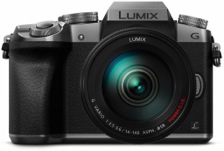 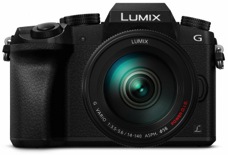 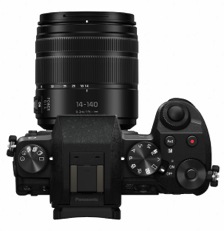 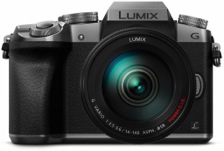 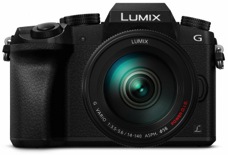 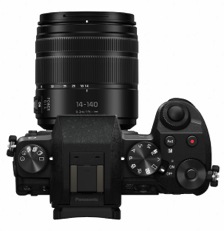 Die LUMIX G70 ist mit einer 4K-Videofunktion ausgestattet und ermöglicht so flüssige, hochauflösende Videoaufnahmen mit atemberaubenden Details. Die 4K-Technologie ist aber nicht nur für Filmemacher interessant, sondern bietet auch einen besonderen Vorteil für Fotografen: So kann aus einer 4K-Foto-Serie mit 30 Bildern pro Sekunde das passende Standbild in 8 Megapixel Auflösung extrahiert werden, um bei schnell bewegten Motiven den „magischen Moment“ besonders einfach einzufangen.Mit ihrem stilvollen und funktionalen Design schließt die LUMIX G70 die Lücke zwischen der Premium-Bridge-Kamera FZ1000 und dem DSLM-Flaggschiff GH4. Zwei Modusräder an der Oberseite des Gehäuses sowie Räder an Vorder- und Rückseite sorgen für intuitive Bedienung und können individuell mit verschiedenen Funktionen belegt werden. Ein Fokus-Schalter erleichtert zudem schnelle Wechsel zwischen AFS/AFC/MF.Der 16-Megapixel-Digital-Live-MOS-Sensor verbessert im Vergleich zum Vorgängermodell G6 nicht nur die Empfindlichkeit sondern auch Gradierung, Auflösung sowie Farbwiedergabe und sorgt so für eine optimierte Bildqualität. Die Venus Engine mit ihrem Quad-Core-Prozessor steigert die Leistungsfähigkeit deutlich. So ermöglicht die schnelle Signalverarbeitung Serienbilder mit bis zu 8 B/s(AFS)/6 B/s (AFC) bei voller Auflösung. Mit der innovativen DFD (Depth From Defocus) Technologie erreicht der Hybrid Kontrast Autofokus extrem kurze Fokuszeiten, die sich besonders bei größerer Brennweite bemerkbar machen. Viele überarbeitete AF-Funktionen wie Augenerkennungs-AF und Low Light-AF sorgen für eine einfache und flexible Anwendung in unterschiedlichen Situationen.Neu ist auch das OLED-Display für den Sucher, dessen Auflösung von 1,4 MP bei der G6 auf bemerkenswerte 2,4 Millionen Bildpunkte bei der G70 gesteigert wurde.Durch das integrierte WiFi-Modul kann sich die Kamera mit dem Smartphone oder Tablet jetzt sogar ohne Passwort verbinden – so lassen sich Bilder ganz einfach teilen und speichern.Die G70 im Detail1. Foto- und Video-FunktionenLUMIX G Kameras eignen sich hervorragend für hochauflösende Filmaufnahmen. Die G70 folgt dieser Tradition durch die flüssige 4K-Videoaufzeichnung mit 3.840 x 2.160 Pixeln bei 25p oder 24p zusätzlich zum Full HD-Modus bei 1.920 x 1.080 Pixeln und 50p sowie praktischem Full-Time AF. Neben der 4K-Videofunktionalität ist aber auch die „4K Foto”-Option eine spannende Alternative für Fotografen. Mit „4K Foto“ lassen sich schnell bewegte oder unvorhersehbare Szenen einfach mit einer 4K-Serie bei 30 B/s aufnehmen. Anschließend kann das gewünschte Standbild als 8 Megapixel Foto aus dem Videomaterial extrahiert werden. Mit an Bord sind auch drei neue 4K-Modi für die Aufnahme von 4K Material: 4K Pre-burst, 4K Serie und 4K Serie (Start/Stop). Der 4K Pre-burst Modus nimmt automatisch 60 Bilder auf – 30 Bilder vor und 30 Bilder nach dem Auslösen –, während die 4K Serie unbegrenzte* Aufnahmen bei 30 B/s macht, ähnlich einer Serienbildaufnahme mit voller Auflösung. Der 4K Serien-Modus(Start/Stop) startet die Aufnahme mit dem Auslösen des Verschlusses und stoppt, wenn dieser wieder betätigt wird. Mit 4K Foto verpassen Fotografen nie den richtigen Augenblick – und können jederzeit den entscheidenden Moment eines bewegten Motivs in einem 8MP Bild einfangen. *Videos und 4K Foto können maximal 29 Minuten und 59 Sekunden pro Aufnahme aufzeichnen.2. Hohe Foto-PerformanceDer 16-Megapixel-Digital-Live-MOS-Sensor der G70 sorgt für eine hohe Auflösung mit minimalem Rauschen. In Kombination mit dem Quad-Core-Prozessor sorgt die Venus Engine für schnelle Signalverarbeitung bei 8 B/s (AFS). Die G70 ermöglicht durch die neue Beugungskorrektur des Prozessors knackigere Bilder, gerade bei geschlossener Blende. Die verbesserte Multi-Prozess-NR (Noise Reduction) sorgt für eine effektive Rauschunterdrückung und erhält dabei die feinen Kanten und Detailzeichnungen. Ein neuer Zufalls-Filter ermöglicht einen natürlicheren Eindruck des chromatischen Rauschens im Bild.3. Zukunftsweisendes Design und verbesserte FunktionenMit ihrem stilvollen und funktionalen Design ist die G70 das Bindeglied zwischen der Premium-Bridge-Kamera FZ1000 und dem Flaggschiff GH4. So wurde sie ebenfalls mit den bewährten direkten Einstellrädern und dem praktischen Fokus-Schalter versehen. Um die Kontrollmöglichkeiten weiter zu verbessern, kommt die G70 mit einem zweiten Modus-Rad. Das Rad ermöglicht unter anderem die schnelle Aktivierung des 4K Foto Modus. Zusätzlich sind auf der Vorder- und Rückseite weitere Einstellräder angebracht, über die beispielsweise Blende und Verschlusszeit manuell angepasst werden können. Den Stellrädern und FN-Tasten lassen sich ganz nach Vorliebe unterschiedliche Funktionen zuordnen. Außerdem ist es möglich, mit den Rädern einen kurzzeitigen Wechsel der Funktionen vorzunehmen. So lässt sich beispielsweise im Normalbetrieb der Weißabgleich mit dem vorderen Rändelrad anpassen, während der ISO-Wert mit dem hinteren Rad eingestellt wird. Bei Druck auf den Funktionsknopf im hinteren Rad lässt sich die Radfunktion kurzfristig „überschreiben“ um etwa die Belichtungskorrektur vorzunehmen, was besonders hilfreich bei schwierigen Lichtverhältnissen ist. Der Fokus-Schalter erleichtert schnelle Wechsel zwischen den Modi AFS/AFC/MF.4. Herausragende Autofokus-LeistungDer Autofokus der G70 ist mit der DFD (Depth From Defocus ) Technologie*1 ausgestattet. Diese reduziert die Fokussierzeit spürbar, indem sie den Abstand zum Motiv durch Auswertung von zwei defokussierten Bildern mit unterschiedlicher Schärfeebene ermittelt, unter gleichzeitiger Berücksichtigung der optischen Eigenschaften des Objektivs. Mithilfe dieser Informationen fährt die Fokussierung direkt in den zu ermittelnden Fokusbereich und muss nur noch feinjustieren. Der dadurch erzielte Geschwindigkeitsvorteil macht sich mit steigender Brennweite besonders bemerkbar.Als Resultat erreicht die G70 eine kürzeste Auslösezeit von etwa 0,07 Sekunden*2 und eine grundsätzlich schnellere Scharfstellung als beim Vorgänger.Die Serienbildaufnahme in voller Auflösung erreicht mit 6 B/s und kontinuierlichem Autofokus ebenfalls einen beeindruckenden Wert – so werden bewegte Motive noch besser eingefangen.Der Low Light-Autofokus setzt in extrem lichtarmen Situationen bis -4EV den Fokus präziser. Mit dem AF der G70 wird es – durch eine genaue Kalkulation der Kontrastwerte kleinerer AF Felder – sogar möglich, Sterne am Nachthimmel zu fokussieren. Zusätzlich zum normalen Gesichtserkennungs-AF hat die G70 einen neuen Augenerkennungs-AF, der automatisch den Fokus auf das Auge setzt. Mit einem neuen AF-Tracking-Algorithmus wird nicht nur die Farbe, sondern auch die Größe und Bewegung des Motivs erkannt, was dazu führt, dass die Kamera das jeweilige Objekt noch zuverlässiger einfängt. Im Ergebnis wird die AF-Tracking Performance gegenüber der G6 um mehr als 200 Prozent gesteigert.*3*1 Kontrast-AF mit DFD Technologie ist nur kompatibel mit Panasonic Micro FourThirds Objektiven.*2 In AFS, mit LUMIX G VARIO 14-140mm / F3.5-5.6 ASPH. / POWER O.I.S. (H-FS14140)*3 Panasonic interner Vergleich mit LUMIX DMC-G65. OLED-Sucher und schwenkbarer Touchscreen-LCD-MonitorDie G70 ist mit einem neu entwickelten, hochpräzisen und schnellen OLED-Display für den Sucher ausgestattet. Die Auflösung des Bildschirms wird auf enorme 2,4 Megapixel angehoben, mit einer Vergrößerung von ca. 1.4x / 0.7x (35mm Kamera Äquivalent) und 100 Prozent Sichtfeldabdeckung. Das neue Sucher-Design sorgt für verbesserte Sichtbarkeit und die Bildausgabe zwischen Monitor und Live View Finder geschieht automatisch durch den integrierten Augensensor. Mit einem Kontrast von 10.000:1 besitzt er eine herausragende Farbdarstellung. Zusätzlich können Bilder monochrom dargestellt werden, was sich besonders in Kombination mit dem (weiterhin) farbig dargestellten Fokus-Peaking eignet.Der Touchscreen-Monitor ist für flexible Perspektiven weiterhin frei schwenkbar angebracht und löst mit 1,0 Megapixel auf.6. WiFi-FunktionDie LUMIX G70 ist mit einem WiFi-Modul ausgestattet und bietet so volle Flexibilität bei Aufnahmen sowie dem Speichern und Teilen von Fotos. Die Kamera lässt sich ganz einfach mit einem Smartphone oder Tablet verbinden, um Fotos und Videos unmittelbar nach der Aufnahme in sozialen Netzwerken zu posten oder per E-Mail an Freunde oder die Familie zu verschicken. Mobilgeräte können aber auch als Fernsteuerung für die G70 genutzt werden, um Einstellungen wie Fokus, Blende, Verschlusszeit und ISO einzustellen, bevor der Auslöser gedrückt wird. Neu ist die Möglichkeit, den Zugriff auch ohne zeitaufwendige Eingabe eines Passwortes zu erlauben.7. Weitere FunktionenUHS-II SDXC Memory Card kompatibel (neu)Max.1/16.000 Sekunden Verschlusszeit (neu)Verschlusszeiten von 1/16.000 Sekunde (elektronisch) ermöglichen nicht nur, extrem schnelle Bewegungen einzufrieren, sondern auch, sehr lichtstarke Objektive für eine beeindruckend geringe Schärfentiefe selbst im Freien mit offener Blende zu nutzen.Panorama (360Grad) (verbessert)3.5mm Mikrofon Anschluss Fokus-PeakingWasserwaageLautloses AuslösenVerfügbarkeit und PreiseDie LUMIX DMC-G70 ist ab sofort in Schwarz und Titan-Silber in verschiedenen Kits erhältlich:DMC-G70EG-K, Schwarz, Preis: 699 Euro (UVP)DMC-G70KEG-K, Schwarz, inkl. Objektiv LUMIX G 14-42mm/ F3,5-5,6 II/ OIS, Preis: 799 Euro (UVP)DMC-G70KEG-S, Titan-Silber, inkl. Objektiv LUMIX G 14-42mm/ F3,5-5,6 II/ OIS, Preis: 799 Euro (UVP)DMC-G70WEG-K, Schwarz, inkl. Objektiv LUMIX G 14-42mm/ F3,5-5,6 II/ OIS und Objektiv LUMIX G 45-150mm/ F4,0-5,6/ OIS, Preis: 999 Euro (UVP)DMC-G70HEG-K, Schwarz, inkl. Objektiv LUMIX G 14-140mm/ F3,5-5,6/ Power OIS, Preis: 999 Euro (UVP)DMC-G70HEG-S, Titan-Silber, inkl. Objektiv LUMIX G 14-140mm/ F3,5-5,6/ Power OIS, Preis: 999 Euro (UVP)Technische DatenÜber Panasonic:Die Panasonic Corporation gehört zu den weltweit führenden Unternehmen in der Entwicklung und Produktion elektronischer Technologien und Lösungen für Kunden in den Geschäftsfeldern Consumer Electronics, Housing, Automotive, Enterprise Solutions und Device Industries. Seit der Gründung im Jahr 1918 expandierte Panasonic weltweit und unterhält inzwischen 468 Tochtergesellschaften und 94 Beteiligungsunternehmen auf der ganzen Welt. Im abgelaufenen Geschäftsjahr (Ende 31. März 2015) erzielte das Unternehmen einen konsolidierten Netto-Umsatz von 7,715 Billionen Yen/57,629 Milliarden EUR. Panasonic hat den Anspruch, durch Innovationen über die Grenzen der einzelnen Geschäftsfelder hinweg Mehrwerte für den Alltag und die Umwelt seiner Kunden zu schaffen. Weitere Informationen über das Unternehmen sowie die Marke Panasonic finden Sie unter www.panasonic.net.Weitere Informationen:Panasonic DeutschlandEine Division der Panasonic Marketing Europe GmbHWinsbergring 15D-22525 Hamburg (Germany)Ansprechpartner für Presseanfragen:
Michael Langbehn
Tel.: +49 (0)40 / 8549-0 
E-Mail: presse.kontakt@eu.panasonic.comKAMERAKAMERAKamera-TypDigitale Systemkamera im Micro-FourThirds-StandardSpeichermedienSDXC-, SDHC-, SD-Karten (Kompatibel zu UHS-I / UHS-II / UHS Speed Class 3 Standard SDHC / SDXC Memory Cards)Bildsensor-Größe17.3 x 13.0 mm (im Seitenverhältnis 4:3)	ObjektivanschlussMicro-FourThirds-BajonettBILDSENSORBILDSENSORTypLive-MOS-SensorPixel brutto/netto16,84 / 16,00 MegapixelFarbfilterRGB-Primär-FarbfilterStaubschutz-SystemUltraschall-VibrationssystemAUFZEICHNUNGSSYSTEMAUFZEICHNUNGSSYSTEMDateiformatFoto: JPEG (DCF, Exif 2.3), RAW, MPO (mit 3D-Objektiv)DateiformatVideo: AVCHD-progressive (Audioformat: Dolby Digital Zweikanal) / MP4 (Audioformat: AAC Zweikanal)AUFZEICHNUNGSSYSTEMAUFZEICHNUNGSSYSTEMSeitenverhältnisse4:3, 3:2, 16:9, 1:1QualitätsstufenRAW, RAW+Fine, RAW+Standard, Fine, Standard MPO+Fine / MPO+Standard (mit 3D-Objektiv)FarbraumsRGB, Adobe RGBsBildgrößen Foto4:3 Format: max. 4.592 x 3.448 Pixel (1.824 x 1.368 mit 3D-Objektiv)	3:2 Format: max. 4.592 x 3.064 Pixel (1.824 x 1.216 mit 3D-Objektiv)16:9 Format: max. 4.592 x 2.584 Pixel (1.824 x 1.024 mit 3D-Objektiv)1:1 Format: max. 3.424 x 3.424 Pixel (1.712 x 1.712 mit 3D-Objektiv)Bildgrößen VideoAVCHD progressive/Full HD
max. 1.920 × 1.080 Pixel, 50p (Sensor-Output 50p) (28Mb/s)MP4 
4K: max. 3.840 x 2.160 Pixel (4K) 25p (Sensor-Output 25) (100Mb/s)Full HD: max. 1.920 × 1.080 Pixel, 50 B/s (Sensor-Output 50p) (28Mb/s)AUTOFOKUSAUTOFOKUSTypSensor-Kontrast-AF mit Hilfslicht, Depth from defocus (DFD) TechnologieFokussierungAF-S (Einzel) / AF-F (Flexibel) / AF-C (Kontinuierlich) / MF (Manuell)MessartenAF-Verfolgung / 49-Feld / Individuell-Multi / 1-Feld / 1-Punkt-AF / AF-Verfolgung/ Gesichts- und AugenerkennungSonstiges: One Shot AF, Shutter AF, Half Press Release, Quick AF, Augensensor, Touch-AF/AE, Touch-Pad AF, Touch-Auslösung, AF+MF, MF Assist, Touch Shutter, Touch-MF-Hilfe, kontinuierlicher AF bei Video, Night-Shot-Modus, Fokus-Peaking, Starlight AF, AF LockAF-MessbereichEV -4 - 18 (ISO100)FokusspeicherAF-Speicher über FN-Taste möglichBELICHTUNGSSTEUERUNGBELICHTUNGSSTEUERUNGLichtmesssystemVariable 1.728-Feld-MessungLichtmesscharakteristikIntelligent-Mehrfeld / mittenbetont / SpotMessbereichEV 0 - 18 (F2.0 Objektiv, ISO100 Äquivalent)BelichtungsartenProgrammautomatik, Blendenautomatik, Zeitautomatik, manuelle Nachführmessung, Motivprogramme (Auswahl manuell oder automatisch)MotivprogrammeKlares Porträt / Schöne Haut / Weiches Gegenlicht / Kontur im Gegenlicht / Reduzierte Töne / Kindergesicht / Detailreiche Landschaft / Klarer blauer Himmel / Romantischer Sonnenuntergang / Leuchtender Sonnenuntergang / Glitzerndes Wasser* / Klare Nachtlandschaft / Kalter Nachthimmel / Warme Nachtlandschaft / Künstlerische Nachtlandschaft / Glitzernde Beleuchtung* / Scharfes Nachtporträt / Blüte soft* / Speisen / Dessert / Bewegung eingefroren / Scharfe Sportaufnahme / Monochrom / Panorama 
* nur FotoBELICHTUNGSSTEUERUNGBELICHTUNGSSTEUERUNGISO-EmpfindlichkeitenAuto / Intelligent ISO / 100 (erweitert) / 200 / 400 / 800 / 1.600 / 3.200 / 6.400 / 12.800 / 25.600, in 1/3-StufenBelichtungskorrektur±5EV in 1/3-EV-Stufen (±3EV für Videoaufnahmen)BelichtungsspeicherÜber FN-Taste möglichBelichtungsreihenautomatik3,5 oder 7 Bilder, ±3 EV in 1/3-, 2/3- oder 1-EV-StufenWEISSABGLEICH/FARBENWEISSABGLEICH/FARBENEinstellungenAuto / Tageslicht / bewölkt / Schatten / Glühlicht / Blitz / manueller Weißabgleich 1, 2, 3, 4 / Farbtemperatur-WertFeinabstimmung Blau-Gelb / Magenta-GrünFarbtemperaturbereich2.500-10.000K in 100K-StufenBelichtungsreihenautomatik3 Fotos mit Blau-Gelb- oder Magenta-Grün-VerschiebungKreativ-ModiExpressiv, Retro, Historisch, High Key, Low Key, Sepia, Monochrom, Monochrom dynamisch, Monochrom dramatisch*, Monochrom hart*, Monochrom weich*, Impressiv künstlerisch, Hohe Dynamik, Cross-Entwicklung, Spielzeug-Kamera, Bunte Farben, Bleach Bypass, Miniatur-Effekt, Weichzeichner*, Phantasie, Stern-Filter*, SW mit 1 Farbe, Sonnenschein* nur Foto BelichtungsmodiProgrammautomatik, Blendenautomatik, Zeitautomatik, manuelle NachführmessungBild-StileStandard / Lebhaft / Natürlich / Monochrom / Landschaft / Porträt / Benutzerdefiniert / Cinelike D* / Cinelike D** Wenn Kreativ-Modus ausgewählt istFlimmerreduktion[1/50] / [1/60] / [1/100] / [1/120] / AUSVERSCHLUSSVERSCHLUSSTypSchlitzverschlussElektronischer VerschlussJa VerschlusszeitFOTO: 1/4.000 - 60sVIDEO: 1/16.000 - 1/25s (PAL)Elektronischer Verschluss: 1/16.000 - 1Selbstauslöser-Vorlaufzeit2s / 10s / 10s (3 Fotos)VERSCHLUSSVERSCHLUSSFernbedienungFernbedienung per Bulb-Funktion über DMW-RSL1 (optional)SERIEN-BELICHTUNGSERIEN-BELICHTUNGBildfrequenzMechanischer Verschluss: H: max. 8 B/s (AF-S), M: 6 B/s (mit AFC, in 1-Feld-Modus), M: 6 B/s (mit Live-View), L: 2 B/s (mit Live-View)Elektronischer Verschluss: SH: 40 B/s, H: 8 B/s, M: 6 B/s (mit Live-View), L: 2 B/s (mit Live-View)SERIEN-BELICHTUNGSERIEN-BELICHTUNGBilder in Folge maximalCa. 13 Bilder (bei RAW Format, je nach Geschwindigkeit) 
Ca. 80 Bilder (kein RAW Format) (abhängig von Speicherkarte, Auflösung, Komprimierung, Akku)4K PHOTO MODE4K PHOTO MODE4K Photo Mode4K Pre-Burst: 30 B/s, ca. 2 Sekunden4K Serie: 30 B/s, max. 29 Minuten 59 Sekunden4K Serie (S/S): 30 B/s, max. 29 Minuten 59 Sekunden(abhängig von Speicherkarte, Auflösung, Komprimierung, Akku)Exif InformationJaSeitenverhältnis bestimmbarJa (4:3 / 3:2 / 16:9 / 1:1)BelichtungsmodusProgrammautomatik, Blendenautomatik, Zeitautomatik, manuelle Nachführmessung MarkierungsfunktionJa (im 4K Serie (Start/Stop) Modus)	BLITZBLITZIntegriertAusklapp-Blitz, TTL-gesteuert, LZ8.8 äquivalent (ISO200/m) / LZ6.2 äquivalent (ISO100/m)Blitzwinkel: 24mm (entsprechend KB)	Blitz-ModiAuto, Tageslicht-Aufhellblitz, Langzeitsynchro, Slow Sync, alle wahlweise mit Rotaugen-Reduzierung, Blitz ausX-SynchronzeitenWeniger als 1/160sBlitzleistungseinstellung1/3EV in Schritten von ±3EV	Synchronisation1. oder 2. VorhangMONITOR/BILDKONTROLLEMONITOR/BILDKONTROLLELCD-MonitorTouchscreen-LCD, 7,5cm (3,0”), 3:2-Format, 1.040.000 Bildpunkte, frei schwenkbar, Bildfeld 100%, weiter Betrachtungswinkel, Helligkeit/Kontrast-/Sättigung/Farbe justierbar, Sucher elektronischintegriert, OLED, 2.360.000 Bildpunkte, Bildfeld 100%, Vergrößerung 1,4x/0,7x (35mm äquiv.), Austrittpupille 17,5 mm, ± 4 dpt., Augensensor (2 Empfindlichkeiten), Liveview-BildGitternetz (3 Varianten), Echtzeit-Histogramm, Fokus-Peak-Anzeige, elektr. 3-Richtungs-Wasserwaage, Führungslinien, Zentrumsmarkierung, Highlightanzeige (Foto/Video)Max. 2,4x (HD-Video); Digital-Zoom 2xWiedergabe-ModiVollbild / 12 oder 30 Miniaturbilder / Kalender-Modus, Zoom (16x max.), Diashow (Standzeit variabel, auch manuell steuerbar)MONITOR/BILDKONTROLLEMONITOR/BILDKONTROLLEWiedergabe-Funktionenalle, Fotos, Videos, 3D-TV-Wiedergabe, Kategorien, Favoriten, Ortsdaten, Retusche, Titel-Bearbeitung, Text-Einbelichtung, Videoschnitt / Stop-Motion-Video, Zeitraffer-Video, Bildgröße (variable Pixelzahl), Beschneidung, Formatänderung, Drehung, Display-Drehung, Favoriten, Löschschutz, Gesichtsidentifizierung, RAW Processing, Clear Retouch, Location Logging, DPOF Print Set, GesichtserkennungMenüsprachenEnglisch, Deutsch, Französisch, Italienisch, Spanisch, Polnisch, Tschechisch, Ungarisch, Niederländisch, Türkisch, Portugiesisch, Japanisch, Schwedisch, Dänisch, Finnisch, GriechischSCHUTZ/ LÖSCHEN/DRUCKSCHUTZ/ LÖSCHEN/DRUCKSchutzEinzel- / Multi-Bild, aufhebbarLöschenEinzel- / Multi-Bild / Alle / außer FavoritenDruckDirektdruck, PictBridge, Printgröße, Layout, Datum wählbarSONSTIGES/ANSCHLÜSSESONSTIGES/ANSCHLÜSSEWi-FiIEEE 802.11b/g/n, 2412 MHz - 2462 MHz (1-11 ch), Wi-Fi / WPA / WPA2, Infrastrukturmodus, Verbindungsaufbau über QR-Code, Passwortfreie Verbindung (optional einstellbar)FunktionstastenFn1, Fn2, Fn3, Fn4, Fn5, F6, F7 (für Schnellzugriff auf bevorzugte Funktionen vom Nutzer programmierbar)SpeicherSD/SDHC/SDXC-KartenPC/DruckerUSB 2.0 (High-speed), TV/Video digital micro-HDMI Typ DVideo: Auto / 1.080p / 1.080i / 720p / 480p (PAL)Audio: StereoAudio-/VideoausgangStereo (nur über HDMI), mono/PALMikrofonintegriert, Stereo, Windfilter (aus / leicht / standard / stark / auto) 
externes Stereo-Mikro anschließbar (3,5mm Ø Klinke)Lautsprecherintegriert, MonoFernbedienung2,5mm Ø KlinkeSTROM-VERSORGUNGSTROM-VERSORGUNGAkkuLi-Ion Akku (7,2V, 1.200mAh, 8,7Wh)Akku-Kapazität (gem. CIPA)max. ca. 350-360 Aufnahmen * (objektivabhängig)GRÖSSE/ GEWICHTGRÖSSE/ GEWICHTAbmessungen (B x H x T)ca. 124,9 x 86,2 x 77,4mm (nur Gehäuse, ohne vorstehende Teile)Gewichtca. 365g (nur Gehäuse), ca. 415g (mit SD-Karte, Akku), ca. 525g (mit SD-Karte, Akku, Zoom 14-42mm), ArbeitsumgebungBetriebstemperatur 0˚C bis 40˚C, Luftfeuchte 10% bis 80%STANDARD-ZUBEHÖRSTANDARD-ZUBEHÖRSoftwarePHOTOfunSTUDIO 9.7 PE, SILKYPIX® Developer Studio 4.3 SE, LoiloScope (Demo-Version), serienmäßig mitgeliefertAkku, Ladegerät 110-240V, USB-Kabel, , Blitzschuhabdeckung, Trageriemen, DVD-ROM, Gehäusedeckel